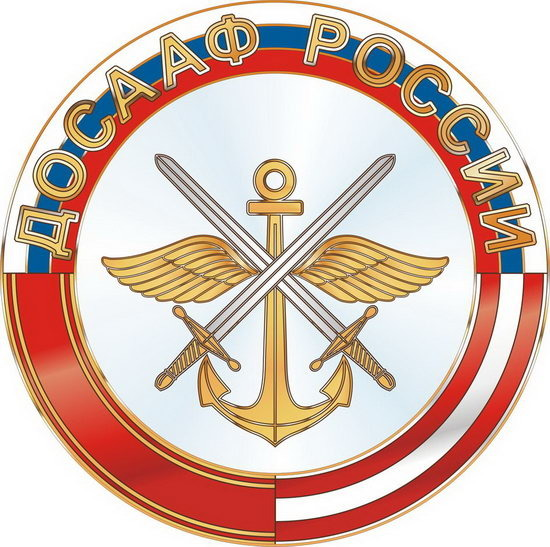 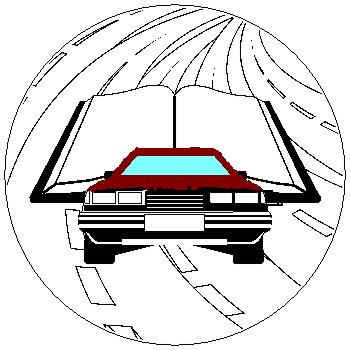 ОУ «Надымская автошкола ДОСААФ России» РАСПИСАНИЕ ЗАНЯТИЙ ТЕОРЕТИЧЕСКОГО КУРСА 17.01.2022-31.01.2022 гг.Продолжительность 1 учебного часа теоретических занятий составляет 1 академический час (45 минут), продолжительность 1 учебного часа практического обучения вождению составляет 1 астрономический час (60 минут).Обучение вождению проводится вне сетки учебного времени мастером производственного обучения индивидуально с каждым обучающимся в соответствии с графиком очередности обучения вождению. Внимание!!! На территории образовательного учреждения и во время занятий обязательное соблюдение ограничительных мер (использование масок, перчаток, социальной дистанции)№ учебной группыПредметДень занятияВремя занятия01-22-1Категория «В»Учебные предметы базового цикла ПонедельникСреда18:0018:0010-21-1Категория «В»Учебные предметы базового циклаВторникЧетверг18:0018:00